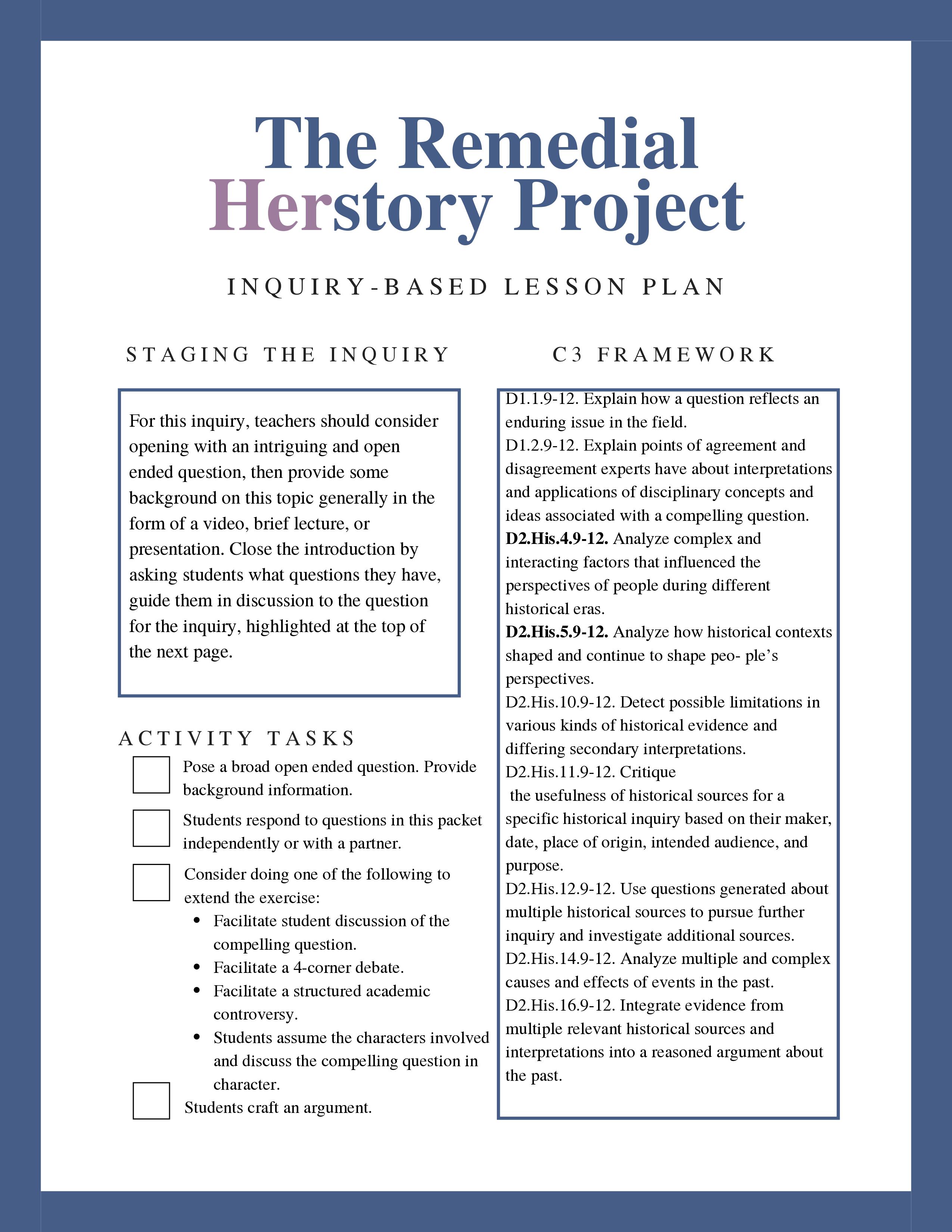 Compelling Question Here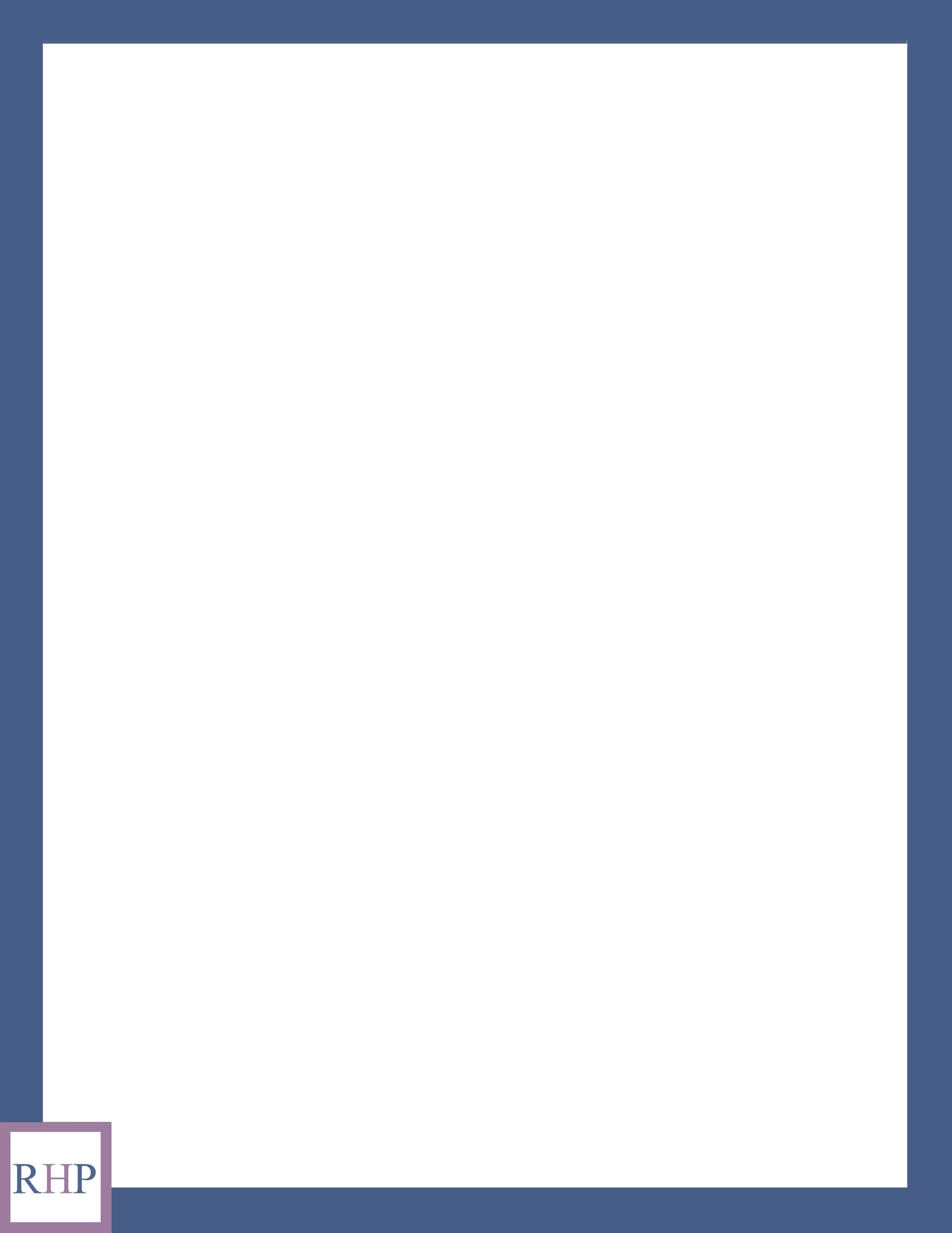 Provide simple student-centered instructions here.Document A: TitlePaste TextFull Chicago Style CitationDocument B: TitlePaste TextFull Chicago Style CitationQuestions for Analysis